Uzsa Község Önkormányzat Képviselő – testületének 12/2021. (III.25.) sz.                  HATÁROZATA A katasztrófavédelemről és a hozzá kacsolódó egyes törvények módosításáról szóló 2011. évi CXXVIII. törvény 46.§ (4) bekezdése szerinti – hatáskörében eljáró Uzsa Község Önkormányzat polgármestere a veszélyhelyzet kihirdetéséről szóló 27/2021. (I.29.) Korm. rendelettel kihirdetett veszélyhelyzetben a következő döntést hozom:Uzsa Község Önkormányzata , mint a Tapolca Környéki Önkormányzati Társulás tagja képviseletében a jelen határozatban foglaltak szerint  a Társulás által fenntartott Balaton-felvidéki Szociális, Gyermekjóléti és Háziorvosi Ügyeleti Szolgálat által biztosított szociális és gyermekjóléti alapellátások előterjesztésben a 2021. évre  javasolt térítési díjakat elfogadom.Ábrahámhegy Község Önkormányzata Képviselő-testületének a Balaton-felvidéki a Balaton-felvidéki Szociális, Gyermekjóléti és Háziorvosi Ügyeleti Szolgálat által biztosított személyes gondoskodást nyújtó ellátásokról szóló 2/2020.(IV.03.) önkormányzati rendelet módosításáról szóló rendelet-tervezetét jóváhagyom.Döntésemről a Társulás elnökét és a Badacsonytomaji Közös Önkormányzati Hivatal jegyzőjét  (jegyzo@badacsonytomaj.hu) a határozat megküldésével értesítettem.4. A  határozat meghozatala előtt a Képviselő-testület tagjaival egyeztettem.                                                                                             Táborosi László                                                                                                polgármester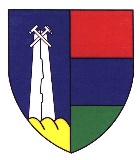 UZSA KÖZSÉG ÖNKORMÁNYZATA8321 Uzsa, Lázhegy u. 21.Tel./fax: 87/436-140e-mail: hivatal@uzsa.huUZSA KÖZSÉG ÖNKORMÁNYZATA8321 Uzsa, Lázhegy u. 21.Tel./fax: 87/436-140e-mail: hivatal@uzsa.huUZSA KÖZSÉG ÖNKORMÁNYZATA8321 Uzsa, Lázhegy u. 21.Tel./fax: 87/436-140e-mail: hivatal@uzsa.huUZSA KÖZSÉG ÖNKORMÁNYZATA8321 Uzsa, Lázhegy u. 21.Tel./fax: 87/436-140e-mail: hivatal@uzsa.huUZSA KÖZSÉG ÖNKORMÁNYZATA8321 Uzsa, Lázhegy u. 21.Tel./fax: 87/436-140e-mail: hivatal@uzsa.hu